PHIẾU LẤY Ý KIẾN CỘNG ĐỒNGVỀ NHIỆM VỤ “QUY HOẠCH THÀNH PHỐ ĐÀ NẴNG THỜI KỲ 2021-2030, TẦM NHÌN ĐẾN NĂM 2050”Đối tượng: Cơ quan, tổ chứcThực hiện chỉ đạo của UBND thành phố Đà Nẵng, Viện Nghiên cứu phát triển kinh tế - xã hội Đà Nẵng phối hợp với Ban Quản lý dự án đầu tư xây dựng hạ tầng và phát triển đô thị Đà Nẵng tổ chức lấy ý kiến cộng đồng về nhiệm vụ “Quy hoạch thành phố Đà Nẵng thời kỳ 2021-2030, tầm nhìn đến năm 2050” (viết tắt là Quy hoạch). Trên cơ sở các ý kiến góp ý, chúng tôi sẽ tổng hợp gửi đơn vị tư vấn lập quy hoạch tiếp thu, chỉnh sửa, hoàn thiện Quy hoạch trình cấp có thẩm quyền phê duyệt theo quy định. Cơ quan, tổ chức vui lòng đánh dấu “X” vào ô trống phù hợp hoặc ghi ý kiến khác (nếu có).(Thông tin chi tiết về nội dung nhiệm vụ quy hoạch được đăng tải trên Cổng thông tin điện tử thành phố, Trang thông tin điện tử của Sở Kế hoạch và Đầu tư thành phố Đà Nẵng, UBND các quận huyện và Báo Đà Nẵng; hoặc sử dụng mã QR để tải tài liệu)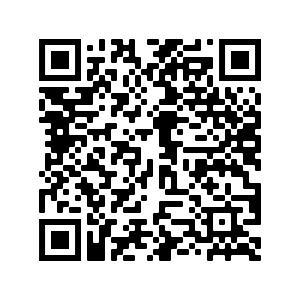 A. THÔNG TIN CỦA ĐƠN VỊTên đơn vị:	Địa chỉ:	Số điện thoại:	Email:	B. Ý KIẾN GÓP Ý ĐỐI VỚI NỘI DUNG QUY HOẠCHTheo Đơn vị, căn cứ lập Quy hoạch đã đầy đủ chưa?Đơn vị có đồng thuận với nội dung về Đánh giá hiện trạng phát triển kinh tế và thực trạng phát triển các ngành nông nghiệp, công nghiệp, dịch vụ trên địa bàn thành phố Đà Nẵng?Đơn vị có đồng thuận với nội dung về Đánh giá thực trạng phát triển các ngành và lĩnh vực xã hội trên địa bàn thành phố Đà Nẵng?Đơn vị có đồng thuận với nội dung về Đánh giá tiềm năng và hiện trạng sử dụng đất, tính hợp lý và hiệu qua sử dụng đất của thành phố?Đơn vị có đồng thuận với nội dung về Đánh giá thực trạng phát triển và sự phù hợp về phân bố không gian của hệ thống đô thị và nông thôn, các khu chức năng, hạ tầng kỹ thuật, hạ tầng xã hội trên địa bàn thành phố Đà Nẵng?Đơn vị có đồng thuận với nội dung về Quan điểm phát triển của thành phố Đà Nẵng thời kỳ 2021-2030, tầm nhìn đến năm 2030?Đơn vị có đồng thuận với nội dung về Xây dựng các kịch bản phát triển và lựa chọn phương án phát triển trưởng của thành phố?Đơn vị có đồng thuận với nội dung về Mục tiêu phát triển của thành phố đến năm 2030?Đơn vị có đồng thuận với nội dung về Các nhiệm vụ trọng tâm và các động lực phát triển của thành phố?Đơn vị có đồng thuận với nội dung về Tầm nhìn đến năm 2050 của thành phố?Đơn vị có đồng thuận với nội dung về Định hướng, giải pháp phát triển ngành Du lịch của thành phố trong thời kỳ quy hoạch?Đơn vị có đồng thuận với nội dung về Định hướng, giải pháp phát triển ngành Logistics của thành phố trong thời kỳ quy hoạch?Đơn vị có đồng thuận với nội dung về Định hướng, giải pháp phát triển ngành Tài chính – ngân hàng của thành phố trong thời kỳ quy hoạch?Đơn vị có đồng thuận với nội dung về Định hướng, giải pháp phát triển ngành Thông tin, truyền thông của thành phố trong thời kỳ quy hoạch?Đơn vị có đồng thuận với nội dung về Định hướng, giải pháp phát triển ngành Thương mại của thành phố trong thời kỳ quy hoạch?Đơn vị có đồng thuận với nội dung về Định hướng, giải pháp phát triển ngành Công nghiệp của thành phố trong thời kỳ quy hoạch? Đơn vị có đồng thuận với nội dung về Định hướng, giải pháp phát triển ngành Nông, lâm, ngư nghiệp của thành phố trong thời kỳ quy hoạch?Đơn vị có đồng thuận với nội dung về Định hướng, giải pháp phát triển ngành Khoa học công nghệ và đổi mới sáng tạo của thành phố trong thời kỳ quy hoạch? Đơn vị có đồng thuận với nội dung về Định hướng, giải pháp phát triển ngành Văn hóa, thể thao của thành phố trong thời kỳ quy hoạch?Đơn vị có đồng thuận với nội dung về Định hướng, giải pháp phát triển ngành Thông tin báo chí, phát thanh – truyền hình của thành phố trong thời kỳ quy hoạch?Đơn vị có đồng thuận với nội dung về Định hướng, giải pháp phát triển ngành Giáo dục, đào tạo của thành phố trong thời kỳ quy hoạch?Đơn vị có đồng thuận với nội dung về Định hướng, giải pháp phát triển ngành Y tế, chăm sóc sức khỏe nhân dân của thành phố trong thời kỳ quy hoạch?Đơn vị có đồng thuận với nội dung về Định hướng, giải pháp phát triển An sinh xã hội của thành phố trong thời kỳ quy hoạch?Đơn vị có đồng thuận với nội dung về Phương án phát triển hạ tầng kỹ thuật của thành phố trong thời kỳ quy hoạch?Đơn vị có đồng thuận với nội dung về Phương án phát triển kết cấu hạ tầng xã hội  của thành phố trong thời kỳ quy hoạch?Đơn vị có đồng thuận với nội dung về Phương án quy hoạch xây dựng vùng liên quận – huyện, vùng huyện của thành phố trong thời kỳ quy hoạch?Đơn vị có đồng thuận với nội dung về Lựa chọn phương án tổ chức hoạt động kinh tế xã hội của Thành phố trong thời kỳ quy hoạch?Đơn vị có đồng thuận với nội dung về Phương án phân bố không gian phát triển kinh tế - xã hội và các khu chức năng của Thành phố trong thời kỳ quy hoạch?Đơn vị có đồng thuận với nội dung về Phương án phát triển hệ thống đô thị của Thành phố trong thời kỳ quy hoạch?Đơn vị có đồng thuận với nội dung về Phương án tổ chức lãnh thổ khu vực nông thôn huyện Hòa Vang?Đơn vị có đồng thuận với nội dung về Phát triển những khu vực có vai trò động lực và liên kết các khu chức năng?Đơn vị có đồng thuận với nội dung về Phương án phân bổ và khoanh vùng đất đai theo khu chức năng và theo loại đất đến đơn vị hành chính cấp huyện?Đơn vị có đồng thuận với nội dung về Phương án bảo vệ môi trường, bảo tồn thiên nhiên và đa dạng sinh học trên địa bàn thành phố?Đơn vị có đồng thuận với nội dung về Phương án bảo vệ, khai thác, sử dụng tài nguyên trên địa bàn thành phố?Đơn vị có đồng thuận với nội dung về Phương án khai thác, sử dụng bảo vệ tài nguyên nước; phòng, chống, khắc phục hậu quả tác hại do nước gây ra?Đơn vị có đồng thuận với nội dung về Phương án phòng, chống thiên tai và ứng phó với biến đổi khí hậu trên địa bàn thành phố?Đơn vị có đồng thuận với nội dung về Danh mục dự án của thành phố và thứ tự ưu tiên thực hiện?Đơn vị có đồng thuận với nội dung về Giải pháp, nguồn lực thực hiện quy hoạch?C. Ý KIẾN KHÁC…………………………………………………………………………………………….…………………………………………………………………………………………….…………………………………………………………………………………………….…………………………………………………………………………………………….…………………………………………………………………………………………….…………………………………………………………………………………………….…………………………………………………………………………………………….…………………………………………………………………………………………….…………………………………………………………………………………………….…………………………………………………………………………………………….TRÂN TRỌNG CẢM ƠN SỰ HỢP TÁC CỦA ĐƠN VỊ!ỦY BAN NHÂN DÂN THÀNH PHỐ ĐÀ NẴNGVIỆN NGHIÊN CỨU PHÁT TRIỂN KINH TẾ - XÃ HỘI Đầy đủ Chưa đầy đủÝ kiến bổ sung:Ý kiến bổ sung:…………………………………………………………………………………………….…………………………………………………………………………………………….…………………………………………………………………………………………….…………………………………………………………………………………………….…………………………………………………………………………………………….…………………………………………………………………………………………….…………………………………………………………………………………………….…………………………………………………………………………………………….…………………………………………………………………………………………….…………………………………………………………………………………………….…………………………………………………………………………………………….…………………………………………………………………………………………….…………………………………………………………………………………………….…………………………………………………………………………………………….……………………………………………………………………………………………. Có KhôngNếu Không, xin nêu ý kiến góp ý:Nếu Không, xin nêu ý kiến góp ý:…………………………………………………………………………………………….…………………………………………………………………………………………….…………………………………………………………………………………………….…………………………………………………………………………………………….…………………………………………………………………………………………….…………………………………………………………………………………………….…………………………………………………………………………………………….…………………………………………………………………………………………….…………………………………………………………………………………………….…………………………………………………………………………………………….…………………………………………………………………………………………….…………………………………………………………………………………………….…………………………………………………………………………………………….…………………………………………………………………………………………….……………………………………………………………………………………………. Có KhôngNếu Không, xin nêu ý kiến góp ý:Nếu Không, xin nêu ý kiến góp ý:…………………………………………………………………………………………….…………………………………………………………………………………………….…………………………………………………………………………………………….…………………………………………………………………………………………….…………………………………………………………………………………………….…………………………………………………………………………………………….…………………………………………………………………………………………….…………………………………………………………………………………………….…………………………………………………………………………………………….…………………………………………………………………………………………….…………………………………………………………………………………………….…………………………………………………………………………………………….…………………………………………………………………………………………….…………………………………………………………………………………………….……………………………………………………………………………………………. Có KhôngNếu Không, xin nêu ý kiến góp ý:Nếu Không, xin nêu ý kiến góp ý:…………………………………………………………………………………………….…………………………………………………………………………………………….…………………………………………………………………………………………….…………………………………………………………………………………………….…………………………………………………………………………………………….…………………………………………………………………………………………….…………………………………………………………………………………………….…………………………………………………………………………………………….…………………………………………………………………………………………….…………………………………………………………………………………………….…………………………………………………………………………………………….…………………………………………………………………………………………….…………………………………………………………………………………………….…………………………………………………………………………………………….……………………………………………………………………………………………. Có KhôngNếu Không, xin nêu ý kiến góp ý:Nếu Không, xin nêu ý kiến góp ý:…………………………………………………………………………………………….…………………………………………………………………………………………….…………………………………………………………………………………………….…………………………………………………………………………………………….…………………………………………………………………………………………….…………………………………………………………………………………………….…………………………………………………………………………………………….…………………………………………………………………………………………….…………………………………………………………………………………………….…………………………………………………………………………………………….…………………………………………………………………………………………….…………………………………………………………………………………………….…………………………………………………………………………………………….…………………………………………………………………………………………….……………………………………………………………………………………………. Có KhôngNếu Không, xin nêu ý kiến góp ý:Nếu Không, xin nêu ý kiến góp ý:…………………………………………………………………………………………….…………………………………………………………………………………………….…………………………………………………………………………………………….…………………………………………………………………………………………….…………………………………………………………………………………………….…………………………………………………………………………………………….…………………………………………………………………………………………….…………………………………………………………………………………………….…………………………………………………………………………………………….…………………………………………………………………………………………….…………………………………………………………………………………………….…………………………………………………………………………………………….…………………………………………………………………………………………….…………………………………………………………………………………………….……………………………………………………………………………………………. Có KhôngNếu Không, xin nêu ý kiến góp ý:Nếu Không, xin nêu ý kiến góp ý:…………………………………………………………………………………………….…………………………………………………………………………………………….…………………………………………………………………………………………….…………………………………………………………………………………………….…………………………………………………………………………………………….…………………………………………………………………………………………….…………………………………………………………………………………………….…………………………………………………………………………………………….…………………………………………………………………………………………….…………………………………………………………………………………………….…………………………………………………………………………………………….…………………………………………………………………………………………….…………………………………………………………………………………………….…………………………………………………………………………………………….……………………………………………………………………………………………. Có KhôngNếu Không, xin nêu ý kiến góp ý:Nếu Không, xin nêu ý kiến góp ý:…………………………………………………………………………………………….…………………………………………………………………………………………….…………………………………………………………………………………………….…………………………………………………………………………………………….…………………………………………………………………………………………….…………………………………………………………………………………………….…………………………………………………………………………………………….…………………………………………………………………………………………….…………………………………………………………………………………………….…………………………………………………………………………………………….…………………………………………………………………………………………….…………………………………………………………………………………………….…………………………………………………………………………………………….…………………………………………………………………………………………….……………………………………………………………………………………………. Có KhôngNếu Không, xin nêu ý kiến góp ý:Nếu Không, xin nêu ý kiến góp ý:…………………………………………………………………………………………….…………………………………………………………………………………………….…………………………………………………………………………………………….…………………………………………………………………………………………….…………………………………………………………………………………………….…………………………………………………………………………………………….…………………………………………………………………………………………….…………………………………………………………………………………………….…………………………………………………………………………………………….…………………………………………………………………………………………….…………………………………………………………………………………………….…………………………………………………………………………………………….…………………………………………………………………………………………….…………………………………………………………………………………………….……………………………………………………………………………………………. Có KhôngNếu Không, xin nêu ý kiến góp ý:Nếu Không, xin nêu ý kiến góp ý:…………………………………………………………………………………………….…………………………………………………………………………………………….…………………………………………………………………………………………….…………………………………………………………………………………………….…………………………………………………………………………………………….…………………………………………………………………………………………….…………………………………………………………………………………………….…………………………………………………………………………………………….…………………………………………………………………………………………….…………………………………………………………………………………………….…………………………………………………………………………………………….…………………………………………………………………………………………….…………………………………………………………………………………………….…………………………………………………………………………………………….……………………………………………………………………………………………. Có KhôngNếu Không, xin nêu ý kiến góp ý:Nếu Không, xin nêu ý kiến góp ý:…………………………………………………………………………………………….…………………………………………………………………………………………….…………………………………………………………………………………………….…………………………………………………………………………………………….…………………………………………………………………………………………….…………………………………………………………………………………………….…………………………………………………………………………………………….…………………………………………………………………………………………….…………………………………………………………………………………………….…………………………………………………………………………………………….…………………………………………………………………………………………….…………………………………………………………………………………………….…………………………………………………………………………………………….…………………………………………………………………………………………….……………………………………………………………………………………………. Có KhôngNếu Không, xin nêu ý kiến góp ý:Nếu Không, xin nêu ý kiến góp ý:…………………………………………………………………………………………….…………………………………………………………………………………………….…………………………………………………………………………………………….…………………………………………………………………………………………….…………………………………………………………………………………………….…………………………………………………………………………………………….…………………………………………………………………………………………….…………………………………………………………………………………………….…………………………………………………………………………………………….…………………………………………………………………………………………….…………………………………………………………………………………………….…………………………………………………………………………………………….…………………………………………………………………………………………….…………………………………………………………………………………………….……………………………………………………………………………………………. Có KhôngNếu Không, xin nêu ý kiến góp ý:Nếu Không, xin nêu ý kiến góp ý:…………………………………………………………………………………………….…………………………………………………………………………………………….…………………………………………………………………………………………….…………………………………………………………………………………………….…………………………………………………………………………………………….…………………………………………………………………………………………….…………………………………………………………………………………………….…………………………………………………………………………………………….…………………………………………………………………………………………….…………………………………………………………………………………………….…………………………………………………………………………………………….…………………………………………………………………………………………….…………………………………………………………………………………………….…………………………………………………………………………………………….……………………………………………………………………………………………. Có KhôngNếu Không, xin nêu ý kiến góp ý:Nếu Không, xin nêu ý kiến góp ý:…………………………………………………………………………………………….…………………………………………………………………………………………….…………………………………………………………………………………………….…………………………………………………………………………………………….…………………………………………………………………………………………….…………………………………………………………………………………………….…………………………………………………………………………………………….…………………………………………………………………………………………….…………………………………………………………………………………………….…………………………………………………………………………………………….…………………………………………………………………………………………….…………………………………………………………………………………………….…………………………………………………………………………………………….…………………………………………………………………………………………….……………………………………………………………………………………………. Có KhôngNếu Không, xin nêu ý kiến góp ý:Nếu Không, xin nêu ý kiến góp ý:…………………………………………………………………………………………….…………………………………………………………………………………………….…………………………………………………………………………………………….…………………………………………………………………………………………….…………………………………………………………………………………………….…………………………………………………………………………………………….…………………………………………………………………………………………….…………………………………………………………………………………………….…………………………………………………………………………………………….…………………………………………………………………………………………….…………………………………………………………………………………………….…………………………………………………………………………………………….…………………………………………………………………………………………….…………………………………………………………………………………………….……………………………………………………………………………………………. Có KhôngNếu Không, xin nêu ý kiến góp ý:Nếu Không, xin nêu ý kiến góp ý:…………………………………………………………………………………………….…………………………………………………………………………………………….…………………………………………………………………………………………….…………………………………………………………………………………………….…………………………………………………………………………………………….…………………………………………………………………………………………….…………………………………………………………………………………………….…………………………………………………………………………………………….…………………………………………………………………………………………….…………………………………………………………………………………………….…………………………………………………………………………………………….…………………………………………………………………………………………….…………………………………………………………………………………………….…………………………………………………………………………………………….……………………………………………………………………………………………. Có KhôngNếu Không, xin nêu ý kiến góp ý:Nếu Không, xin nêu ý kiến góp ý:…………………………………………………………………………………………….…………………………………………………………………………………………….…………………………………………………………………………………………….…………………………………………………………………………………………….…………………………………………………………………………………………….…………………………………………………………………………………………….…………………………………………………………………………………………….…………………………………………………………………………………………….…………………………………………………………………………………………….…………………………………………………………………………………………….…………………………………………………………………………………………….…………………………………………………………………………………………….…………………………………………………………………………………………….…………………………………………………………………………………………….……………………………………………………………………………………………. Có KhôngNếu Không, xin nêu ý kiến góp ý:Nếu Không, xin nêu ý kiến góp ý:…………………………………………………………………………………………….…………………………………………………………………………………………….…………………………………………………………………………………………….…………………………………………………………………………………………….…………………………………………………………………………………………….…………………………………………………………………………………………….…………………………………………………………………………………………….…………………………………………………………………………………………….…………………………………………………………………………………………….…………………………………………………………………………………………….…………………………………………………………………………………………….…………………………………………………………………………………………….…………………………………………………………………………………………….…………………………………………………………………………………………….……………………………………………………………………………………………. Có KhôngNếu Không, xin nêu ý kiến góp ý:Nếu Không, xin nêu ý kiến góp ý:…………………………………………………………………………………………….…………………………………………………………………………………………….…………………………………………………………………………………………….…………………………………………………………………………………………….…………………………………………………………………………………………….…………………………………………………………………………………………….…………………………………………………………………………………………….…………………………………………………………………………………………….…………………………………………………………………………………………….…………………………………………………………………………………………….…………………………………………………………………………………………….…………………………………………………………………………………………….…………………………………………………………………………………………….…………………………………………………………………………………………….……………………………………………………………………………………………. Có KhôngNếu Không, xin nêu ý kiến góp ý:Nếu Không, xin nêu ý kiến góp ý:…………………………………………………………………………………………….…………………………………………………………………………………………….…………………………………………………………………………………………….…………………………………………………………………………………………….…………………………………………………………………………………………….…………………………………………………………………………………………….…………………………………………………………………………………………….…………………………………………………………………………………………….…………………………………………………………………………………………….…………………………………………………………………………………………….…………………………………………………………………………………………….…………………………………………………………………………………………….…………………………………………………………………………………………….…………………………………………………………………………………………….……………………………………………………………………………………………. Có KhôngNếu Không, xin nêu ý kiến góp ý:Nếu Không, xin nêu ý kiến góp ý:…………………………………………………………………………………………….…………………………………………………………………………………………….…………………………………………………………………………………………….…………………………………………………………………………………………….…………………………………………………………………………………………….…………………………………………………………………………………………….…………………………………………………………………………………………….…………………………………………………………………………………………….…………………………………………………………………………………………….…………………………………………………………………………………………….…………………………………………………………………………………………….…………………………………………………………………………………………….…………………………………………………………………………………………….…………………………………………………………………………………………….……………………………………………………………………………………………. Có KhôngNếu Không, xin nêu ý kiến góp ý:Nếu Không, xin nêu ý kiến góp ý:…………………………………………………………………………………………….…………………………………………………………………………………………….…………………………………………………………………………………………….…………………………………………………………………………………………….…………………………………………………………………………………………….…………………………………………………………………………………………….…………………………………………………………………………………………….…………………………………………………………………………………………….…………………………………………………………………………………………….…………………………………………………………………………………………….…………………………………………………………………………………………….…………………………………………………………………………………………….…………………………………………………………………………………………….…………………………………………………………………………………………….……………………………………………………………………………………………. Có KhôngNếu Không, xin nêu ý kiến góp ý:Nếu Không, xin nêu ý kiến góp ý:…………………………………………………………………………………………….…………………………………………………………………………………………….…………………………………………………………………………………………….…………………………………………………………………………………………….…………………………………………………………………………………………….…………………………………………………………………………………………….…………………………………………………………………………………………….…………………………………………………………………………………………….…………………………………………………………………………………………….…………………………………………………………………………………………….…………………………………………………………………………………………….…………………………………………………………………………………………….…………………………………………………………………………………………….…………………………………………………………………………………………….……………………………………………………………………………………………. Có KhôngNếu Không, xin nêu ý kiến góp ý:Nếu Không, xin nêu ý kiến góp ý:…………………………………………………………………………………………….…………………………………………………………………………………………….…………………………………………………………………………………………….…………………………………………………………………………………………….…………………………………………………………………………………………….…………………………………………………………………………………………….…………………………………………………………………………………………….…………………………………………………………………………………………….…………………………………………………………………………………………….…………………………………………………………………………………………….…………………………………………………………………………………………….…………………………………………………………………………………………….…………………………………………………………………………………………….…………………………………………………………………………………………….……………………………………………………………………………………………. Có KhôngNếu Không, xin nêu ý kiến góp ý:Nếu Không, xin nêu ý kiến góp ý:…………………………………………………………………………………………….…………………………………………………………………………………………….…………………………………………………………………………………………….…………………………………………………………………………………………….…………………………………………………………………………………………….…………………………………………………………………………………………….…………………………………………………………………………………………….…………………………………………………………………………………………….…………………………………………………………………………………………….…………………………………………………………………………………………….…………………………………………………………………………………………….…………………………………………………………………………………………….…………………………………………………………………………………………….…………………………………………………………………………………………….……………………………………………………………………………………………. Có KhôngNếu Không, xin nêu ý kiến góp ý:Nếu Không, xin nêu ý kiến góp ý:…………………………………………………………………………………………….…………………………………………………………………………………………….…………………………………………………………………………………………….…………………………………………………………………………………………….…………………………………………………………………………………………….…………………………………………………………………………………………….…………………………………………………………………………………………….…………………………………………………………………………………………….…………………………………………………………………………………………….…………………………………………………………………………………………….…………………………………………………………………………………………….…………………………………………………………………………………………….…………………………………………………………………………………………….…………………………………………………………………………………………….……………………………………………………………………………………………. Có KhôngNếu Không, xin nêu ý kiến góp ý:Nếu Không, xin nêu ý kiến góp ý:…………………………………………………………………………………………….…………………………………………………………………………………………….…………………………………………………………………………………………….…………………………………………………………………………………………….…………………………………………………………………………………………….…………………………………………………………………………………………….…………………………………………………………………………………………….…………………………………………………………………………………………….…………………………………………………………………………………………….…………………………………………………………………………………………….…………………………………………………………………………………………….…………………………………………………………………………………………….…………………………………………………………………………………………….…………………………………………………………………………………………….……………………………………………………………………………………………. Có KhôngNếu Không, xin nêu ý kiến góp ý:Nếu Không, xin nêu ý kiến góp ý:…………………………………………………………………………………………….…………………………………………………………………………………………….…………………………………………………………………………………………….…………………………………………………………………………………………….…………………………………………………………………………………………….…………………………………………………………………………………………….…………………………………………………………………………………………….…………………………………………………………………………………………….…………………………………………………………………………………………….…………………………………………………………………………………………….…………………………………………………………………………………………….…………………………………………………………………………………………….…………………………………………………………………………………………….…………………………………………………………………………………………….……………………………………………………………………………………………. Có KhôngNếu Không, xin nêu ý kiến góp ý:Nếu Không, xin nêu ý kiến góp ý:…………………………………………………………………………………………….…………………………………………………………………………………………….…………………………………………………………………………………………….…………………………………………………………………………………………….…………………………………………………………………………………………….…………………………………………………………………………………………….…………………………………………………………………………………………….…………………………………………………………………………………………….…………………………………………………………………………………………….…………………………………………………………………………………………….…………………………………………………………………………………………….…………………………………………………………………………………………….…………………………………………………………………………………………….…………………………………………………………………………………………….……………………………………………………………………………………………. Có KhôngNếu Không, xin nêu ý kiến góp ý:Nếu Không, xin nêu ý kiến góp ý:…………………………………………………………………………………………….…………………………………………………………………………………………….…………………………………………………………………………………………….…………………………………………………………………………………………….…………………………………………………………………………………………….…………………………………………………………………………………………….…………………………………………………………………………………………….…………………………………………………………………………………………….…………………………………………………………………………………………….…………………………………………………………………………………………….…………………………………………………………………………………………….…………………………………………………………………………………………….…………………………………………………………………………………………….…………………………………………………………………………………………….……………………………………………………………………………………………. Có KhôngNếu Không, xin nêu ý kiến góp ý:Nếu Không, xin nêu ý kiến góp ý:…………………………………………………………………………………………….…………………………………………………………………………………………….…………………………………………………………………………………………….…………………………………………………………………………………………….…………………………………………………………………………………………….…………………………………………………………………………………………….…………………………………………………………………………………………….…………………………………………………………………………………………….…………………………………………………………………………………………….…………………………………………………………………………………………….…………………………………………………………………………………………….…………………………………………………………………………………………….…………………………………………………………………………………………….…………………………………………………………………………………………….……………………………………………………………………………………………. Có KhôngNếu Không, xin nêu ý kiến góp ý:Nếu Không, xin nêu ý kiến góp ý:…………………………………………………………………………………………….…………………………………………………………………………………………….…………………………………………………………………………………………….…………………………………………………………………………………………….…………………………………………………………………………………………….…………………………………………………………………………………………….…………………………………………………………………………………………….…………………………………………………………………………………………….…………………………………………………………………………………………….…………………………………………………………………………………………….…………………………………………………………………………………………….…………………………………………………………………………………………….…………………………………………………………………………………………….…………………………………………………………………………………………….……………………………………………………………………………………………. Có KhôngNếu Không, xin nêu ý kiến góp ý:Nếu Không, xin nêu ý kiến góp ý:…………………………………………………………………………………………….…………………………………………………………………………………………….…………………………………………………………………………………………….…………………………………………………………………………………………….…………………………………………………………………………………………….…………………………………………………………………………………………….…………………………………………………………………………………………….…………………………………………………………………………………………….…………………………………………………………………………………………….…………………………………………………………………………………………….…………………………………………………………………………………………….…………………………………………………………………………………………….…………………………………………………………………………………………….…………………………………………………………………………………………….……………………………………………………………………………………………. Có KhôngNếu Không, xin nêu ý kiến góp ý:Nếu Không, xin nêu ý kiến góp ý:…………………………………………………………………………………………….…………………………………………………………………………………………….…………………………………………………………………………………………….…………………………………………………………………………………………….…………………………………………………………………………………………….…………………………………………………………………………………………….…………………………………………………………………………………………….…………………………………………………………………………………………….…………………………………………………………………………………………….…………………………………………………………………………………………….…………………………………………………………………………………………….…………………………………………………………………………………………….…………………………………………………………………………………………….…………………………………………………………………………………………….……………………………………………………………………………………………. Có KhôngNếu Không, xin nêu ý kiến góp ý:Nếu Không, xin nêu ý kiến góp ý:…………………………………………………………………………………………….…………………………………………………………………………………………….…………………………………………………………………………………………….…………………………………………………………………………………………….…………………………………………………………………………………………….…………………………………………………………………………………………….…………………………………………………………………………………………….…………………………………………………………………………………………….…………………………………………………………………………………………….…………………………………………………………………………………………….…………………………………………………………………………………………….…………………………………………………………………………………………….…………………………………………………………………………………………….…………………………………………………………………………………………….……………………………………………………………………………………………. Có KhôngNếu Không, xin nêu ý kiến góp ý:Nếu Không, xin nêu ý kiến góp ý:…………………………………………………………………………………………….…………………………………………………………………………………………….…………………………………………………………………………………………….…………………………………………………………………………………………….…………………………………………………………………………………………….…………………………………………………………………………………………….…………………………………………………………………………………………….…………………………………………………………………………………………….…………………………………………………………………………………………….…………………………………………………………………………………………….…………………………………………………………………………………………….…………………………………………………………………………………………….…………………………………………………………………………………………….…………………………………………………………………………………………….……………………………………………………………………………………………. Có KhôngNếu Không, xin nêu ý kiến góp ý:Nếu Không, xin nêu ý kiến góp ý:…………………………………………………………………………………………….…………………………………………………………………………………………….…………………………………………………………………………………………….…………………………………………………………………………………………….…………………………………………………………………………………………….…………………………………………………………………………………………….…………………………………………………………………………………………….…………………………………………………………………………………………….…………………………………………………………………………………………….…………………………………………………………………………………………….…………………………………………………………………………………………….…………………………………………………………………………………………….…………………………………………………………………………………………….…………………………………………………………………………………………….……………………………………………………………………………………………. Có KhôngNếu Không, xin nêu ý kiến góp ý:Nếu Không, xin nêu ý kiến góp ý:…………………………………………………………………………………………….…………………………………………………………………………………………….…………………………………………………………………………………………….…………………………………………………………………………………………….…………………………………………………………………………………………….…………………………………………………………………………………………….…………………………………………………………………………………………….…………………………………………………………………………………………….…………………………………………………………………………………………….…………………………………………………………………………………………….…………………………………………………………………………………………….…………………………………………………………………………………………….…………………………………………………………………………………………….…………………………………………………………………………………………….…………………………………………………………………………………………….